KVS organizes    के ॰वि ॰ एस  राष्ट्रिय एकता पर्व with an aim to promote National Integration, appreciation for Indian Art & Culture and bringing out the talent of students and teachers. This year के ॰वि ॰ एस  राष्ट्रिय एकता पर्व  will be held at New Delhi from 31st October to 03rd November 2019 and this programme will have 3 groups of events as under:Group - A: Ek Bharat Shrestha Bharat :Objectives of Ek Bharat Shrestha Bharat are as under:TO celebrate the Unity in Diversity of our Nation and to maintain andstrengthen the composite fabric of traditionally existing emotional bonds between the people of our country.To promote the spirit of national intergration through a deep and structedengagement between all Indian States and Union Territories through a year-longplanned engagement between States.To showcase the rich heritage and culture, customs and traditions of eitherState for enabling people to understand and appreciate the diversity that is India,thus fostering a sense of common identity.TO establish long-term engagements and · ·TO create an environment, which promotes learning between Statesby sharingbest practices and experiences.Group - B: KVS - Litfest : 1. Objectives of KVS LitFest are as under: i. To tap the literary potential of students ii. To promote literacy skills iii. To provide a national platform to talented students. iv. To promote collaborative learningGroup -c: KVS Teachers' Music and Art Competition: 1. Objective of KVS Teachers' Music and Art Competition : i. . To promote musical artistic talent among teachers ii. To encourage talented teachers to sustain their musical and artistic skills iii. To provide a national platform and recognition to the talented teachers with extraordinary abilities.KENDRIYA VIDYALYA NO.1, BHOPALThe country and the Indian state allotted for Ek Bharat Shrestha Bharat : 2018 were Indonesia and Assam respectively.
Summary of  students participated in CLUSTER LEVEL RASHTRIYA EKTA SHIVIR-2018CLUSTER LEVEL RASHTRIYA EKTA SHIVIR-2018Summary of students participated in REGIONAL LEVEL RASHTRIYA EKTA SHIVIR-2018(Group dance of Indonesia,spell bee,Hindi Kaavya path,English Debate (for)Summary of students participated in NATIONAL LEVEL RASHTRIYA EKTA SHIVIR-2018(Group dance of Indonesia,spell bee,Hindi Kaavya path,English Debate (for)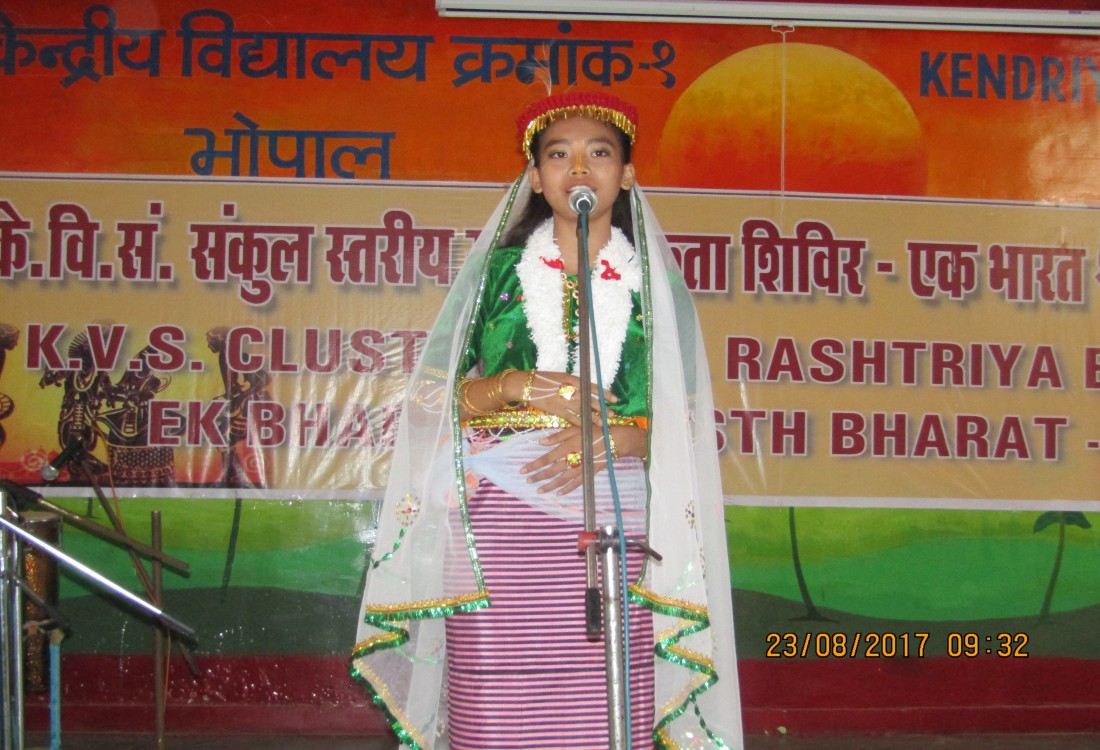 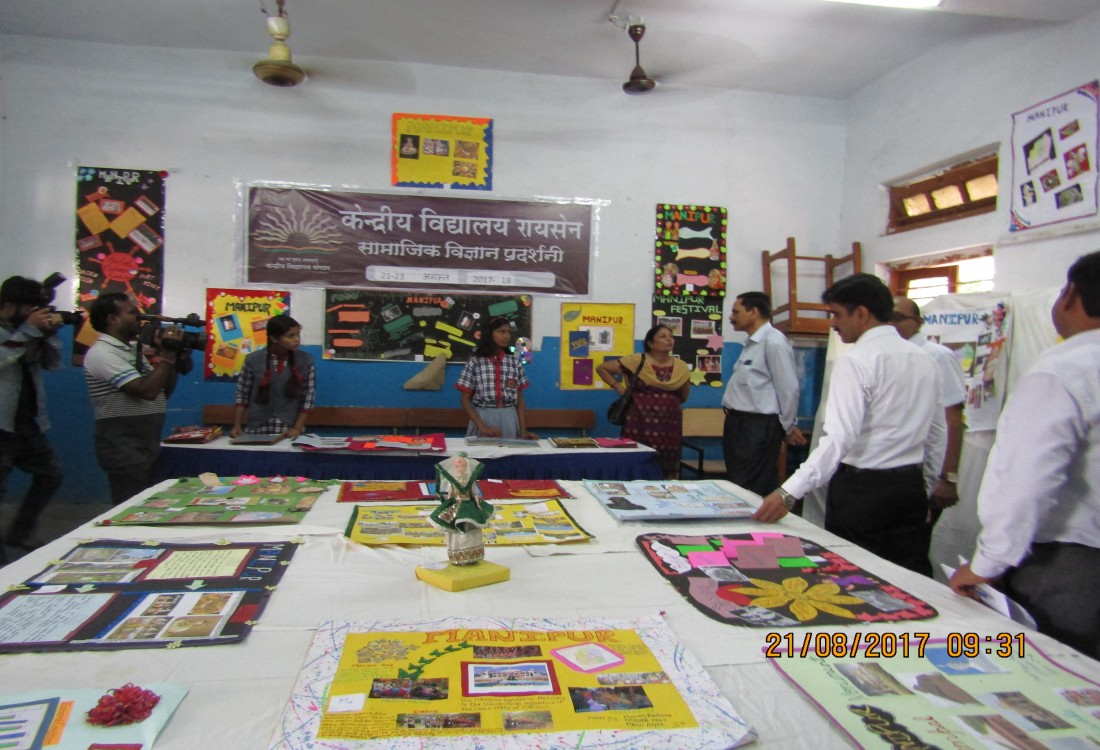 TOTAL MALE22TOTAL FEMALE28TOTAL50TOTAL MALE06TOTAL FEMALE12TOTAL18TOTAL MALE05TOTAL FEMALE10TOTAL15